目標: [キャリアの短期的な目標は何ですか? 雇用者の注意を引くために、簡潔に書きます。]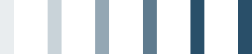 [氏名]、 [学位]電話番号: [電話番号] | メール: [メール アドレス][郵便番号、都道府県、市区町村、番地]学歴職歴職歴[このページにはこのようなコンテンツを追加できるセクションが 6 つあります。すべて高さが決まっているため、ページ レイアウトのくずれを心配する必要はありません。 各セクションに収まるテキストの量は、ここに表示されている 3 つの段落から成るヒントで使われているテキストの量とほぼ同じです。常にすべての書式設定とページ レイアウトが設定された状態で履歴書を確認するには、リボンの [表示] タブで [閲覧表示] をクリックします。][プレースホルダー テキストを独自のテキストで置き換えるには、該当箇所を選んで入力を開始します。正しくレイアウトされるように、選ぶ際は、文字列の左右のスペースを含めないでください。][文字列を追加する必要がある場合でも、簡単にレイアウトを仕上げられます。[ホーム] タブにある [スタイル] グループを確認してください。この文書で使われている書式を簡単に適用できます。]職歴受賞歴および会員スキルと能力[役職][会社名][ここには、主要な職務内容と特筆すべき実績を要約して記載します。][社交クラブのリーダーや慈善団体のチーム リーダーなどを務めた経験がありますか? ここにその内容を説明しましょう。][あなたは専門知識を得るためによくがんばってきました。ためらうことはありません。ここに重要な関連スキルをリストアップしましょう。]